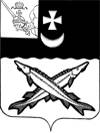 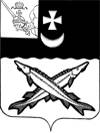 АДМИНИСТРАЦИЯ БЕЛОЗЕРСКОГО  МУНИЦИПАЛЬНОГО ОКРУГА  ВОЛОГОДСКОЙ  ОБЛАСТИП О С Т А Н О В Л Е Н И ЕОт  28.06.2024  № 680О внесении изменения в постановление администрациирайона от 28.12.2022 № 504В соответствии с Порядком разработки, реализации и оценки эффективности муниципальных программ Белозерского муниципального округа Вологодской области, утвержденным постановлением администрации округа от 25.04.2023 № 519, постановлением администрации района от 17.10.2022 № 370 «Об утверждении Перечня муниципальных программ Белозерского муниципального округа на 2023-2027 годы» (с учетом последующих изменений и дополнений), на основании Устава округаПОСТАНОВЛЯЮ:1. Внести в муниципальную программу «Развитие и совершенствование сети автомобильных дорог общего пользования местного значения в Белозерском муниципальном округе на 2023-2027 годы», утвержденную постановлением администрации района от 28.12.2022 № 504, изменения: 1.1 По тексту муниципальной программы слова «отдел архитектуры и строительства» заменить словами «отдел жилищно-коммунального хозяйства» в соответствующих падежах;1.2 В паспорте Программы раздел «Объем бюджетных ассигнований» изложить в следующей редакции:«  												».1.3. В разделе 6 Целевые показатели (индикаторы) достижения целей и решения задач муниципальной программы и прогноз конечных результатов реализации муниципальной программы таблицу Сведения о  показателях (индикаторах) муниципальной программы изложить в следующей редакции:«ТаблицаСведения о  показателях (индикаторах) муниципальной программы													»1.4. Приложение 1 «Финансовое обеспечение реализации муниципальной программы за счет средств бюджета округа (тыс. руб.)» изложить в новой редакции изложить в новой редакции согласно приложению 1 к настоящему постановлению.1.5. Приложение 2 «Прогнозная (справочная) оценка расходов федерального, областного бюджетов,  бюджетов государственных внебюджетных фондов, физических и  юридических лиц на реализацию целей муниципальной программы (тыс. руб.)» изложить в новой редакции изложить в новой редакции согласно приложению 2 к настоящему постановлению.1.6. Приложение 3 «Перечень основных мероприятий и финансовое обеспечение реализации муниципальной программы за счёт средств бюджета округа» изложить в новой редакции изложить в новой редакции согласно приложению 3 к настоящему постановлению.	1.7. Приложение 5 План реализации Программы  «Развитие и совершенствование сети автомобильных дорог общего пользования местного значения в Белозерском муниципальном округе на 2023-2027 годы» изложить в новой редакции изложить в новой редакции согласно приложению 4 к настоящему постановлению.2. Настоящее постановление подлежит опубликованию в газете «Белозерье» и размещению на официальном сайте Белозерского муниципального округа в информационно-телекоммуникационной сети «Интернет».Глава округа: 								Д.А. СоловьевПриложение №1  к постановлению администрации округаот 28.06.2024 № 680Приложение №1 к Муниципальной программе «Развитие и совершенствование сети автомобильных дорог общего пользования местного значения в Белозерском муниципальном округе на 2023-2027 годы »Финансовое обеспечение реализации муниципальной программыза счет средств бюджета округа (тыс. руб.)Приложение №2  к постановлению администрации округаот 28.06.2024 № 680«Приложение №2к Муниципальной программе «Развитие и совершенствование сети автомобильных дорог общего пользования местного значения в Белозерском муниципальном округе на 2023-2027 годы »Прогнозная (справочная) оценка расходов федерального, областного бюджетов, бюджетов государственных внебюджетных фондов, физических и юридических лиц на реализацию целей муниципальной программы  (тыс. руб.)Приложение №3  к постановлению администрации округаот 28.06.2024 № 680Приложение № 3 к Муниципальной программе «Развитие и совершенствование сети автомобильных дорог общего пользования местного значения в Белозерском муниципальном округе на 2023-2027 годы »Перечень основных мероприятий и финансовое обеспечениереализации муниципальной программыза счёт средств бюджета округа»Приложение №4  к постановлению администрации округаот 28.06.2024 № 680«Приложение № 5 к Муниципальной программе «Развитие и совершенствование сети автомобильных дорог общего пользования местного значения в Белозерском муниципальном округе на 2023-2027 годы »План реализации Программы  «Развитие и совершенствование сети автомобильных дорог общего пользования местного значения в Белозерском муниципальном округе на 2023-2027 годы »Объем бюджетных ассигнованийОбщий объем средств на реализацию программы-295 637,9 тыс. рублей, в том числе:2023год  - 86 813,9 тыс.рублей;2024год  - 147 460,6 тыс.рублей;2025год  - 19 875,8 тыс.рублей;2026 год  - 20 743,8 тыс.рублей.2027 год  - 20 743,8 тыс.рублей.из них:средства из областного бюджета-189 487,0 тыс. рублей, в том числе:2023 год – 64 391,8 ты с. рублей;2024 год – 122 413,8 тыс. рублей;2025 год – 893,8 тыс. рублей;2026 год – 893,8 тыс. рублей;2027 год – 893,8 тыс. рублей.средства бюджета округа-106 150,9 тыс. руб., в том числе:2023 год – 22 422,1 тыс. рублей;2024 год – 25 046,8 тыс. рублей;2025 год – 18 982,0 тыс. рублей;2026 год – 19 850,0 тыс. рублей;2027 год – 19 850,0 тыс. рублей. Программа разработана при условии ежегодной корректировки финансирования мероприятий в соответствии с утвержденными бюджетами.№ п/пЗадачи, направленные на достижение целиНаименование индикатора (показателя)Ед. из.Значение показателейЗначение показателейЗначение показателейЗначение показателейЗначение показателей№ п/пЗадачи, направленные на достижение целиНаименование индикатора (показателя)Ед. из.202320242025202620271234567891.Сохранение и улучшение транспортно-эксплуатационных и потребительских характеристик сети автомобильных дорог округаВвод отремонтированных автомобильных дорог км.3,12,2840,20,10,12.увеличение протяженности автомобильных дорог общего пользования местного значения, на которые зарегистрировано право и (или) проведены кадастровые работыДоля протяженности автомобильных дорог в отношении которых  осуществлена регистрация прав и (или) проведены кадастровые работы%----0,5Ответственный исполнитель, соисполнители, участникиИсточник финансового обеспеченияРасходы (тыс. руб.), годыРасходы (тыс. руб.), годыРасходы (тыс. руб.), годыРасходы (тыс. руб.), годыРасходы (тыс. руб.), годыОтветственный исполнитель, соисполнители, участникиИсточник финансового обеспечения202320242025202620271234567Итого по муниципальной программеВсего, в том числе:86 813,9147 460,619 875,820 743,820743,8Итого по муниципальной программесобственные доходы бюджета22 422,125 046,818 982,019 850,019 850,0Итого по муниципальной программемежбюджетные трансферты из областного бюджета64 391,8122 413,8893,8893,8893,8Итого по муниципальной программемежбюджетные трансферты из федерального бюджета00000Итого по муниципальной программебезвозмездные поступления государственных внебюджетных фондов, физических и юридических лиц00000Администрация Белозерского муниципального округаВсего, в том числе:14 884,828 198,310 703,311 571,311 571,3Администрация Белозерского муниципального округасобственные доходы бюджета9 593,010 378,310 703,311 571,311 571,3Администрация Белозерского муниципального округамежбюджетные трансферты из областного бюджета5 291,817 820,0000Администрация Белозерского муниципального округамежбюджетные трансферты из федерального бюджета00000Администрация Белозерского муниципального округабезвозмездные поступления государственных внебюджетных фондов, физических и юридических лиц00000Территориальное управление «Белозерское» администрации Белозерского муниципального округаВсего, в том числе:68 853,0114 762,35 572,55 572,55 572,5Территориальное управление «Белозерское» администрации Белозерского муниципального округасобственные доходы бюджета9 753,010 168,54 678,74 678,74 678,7Территориальное управление «Белозерское» администрации Белозерского муниципального округамежбюджетные трансферты из областного бюджета59 100,0104 593,8893,8893,8893,8Территориальное управление «Белозерское» администрации Белозерского муниципального округамежбюджетные трансферты из федерального бюджета00000Территориальное управление «Белозерское» администрации Белозерского муниципального округабезвозмездные поступления государственных внебюджетных фондов, физических и юридических лиц00000Территориальное управление «Восточное» администрации Белозерского муниципального округаВсего, в том числе:1 400,02 100,01700,01700,01700,0Территориальное управление «Восточное» администрации Белозерского муниципального округасобственные доходы бюджета1 400,02 100,01700,01700,01700,0Территориальное управление «Восточное» администрации Белозерского муниципального округамежбюджетные трансферты из областного бюджета00000Территориальное управление «Восточное» администрации Белозерского муниципального округамежбюджетные трансферты из федерального бюджета00000Территориальное управление «Восточное» администрации Белозерского муниципального округабезвозмездные поступления государственных внебюджетных фондов, физических и юридических лиц00000Территориальное управление «Западное» администрации Белозерского муниципального округаВсего, в том числе:1 676,12 400,01900,01900,01900,0Территориальное управление «Западное» администрации Белозерского муниципального округасобственные доходы бюджета1 676,12 400,01900,01900,01900,0Территориальное управление «Западное» администрации Белозерского муниципального округамежбюджетные трансферты из областного бюджета00000Территориальное управление «Западное» администрации Белозерского муниципального округамежбюджетные трансферты из федерального бюджета00000Территориальное управление «Западное» администрации Белозерского муниципального округабезвозмездные поступления государственных внебюджетных фондов, физических и юридических лиц00000Источник финансового обеспеченияОценка расходов (тыс. руб.), годыОценка расходов (тыс. руб.), годыОценка расходов (тыс. руб.), годыОценка расходов (тыс. руб.), годыОценка расходов (тыс. руб.), годыИсточник финансового обеспечения20232024202520262027123456Всего64 391,8122 413,8893,8893,8893,8Областной бюджет64 391,8122 413,8893,8893,8893,8Федеральный бюджет00000государственные внебюджетные фонды00000Физические и юридические лица00000В том числе в форме государственно-частного партнерства 00000№ п/пОтветственный исполнитель, соисполнитель, исполнительНаименование подпрограммы, основного мероприятия, мероприятий (подпрограммы)Источник финансового обеспеченияФинансирование (тыс. руб.)Финансирование (тыс. руб.)Финансирование (тыс. руб.)Финансирование (тыс. руб.)Финансирование (тыс. руб.)№ п/пОтветственный исполнитель, соисполнитель, исполнительНаименование подпрограммы, основного мероприятия, мероприятий (подпрограммы)Источник финансового обеспечения2023 год2024 год2025 год2026 год2027 год125678910Итого по муниципальной программе Всего, в том числе:86 813,9147 460,619 875,820 743,820743,8Итого по муниципальной программе собственные доходы бюджета22 422,125 046,818 982,019 850,019850,0Итого по муниципальной программе межбюджетные трансферты из областного бюджета64 391,8122 413,8893,8893,8893,8Итого по муниципальной программе межбюджетные трансферты из федерального бюджета00000Итого по муниципальной программе безвозмездные поступления государственных внебюджетных фондов, физических и юридических лиц000001.Ремонт автомобильных дорогРемонт автомобильных дорогРемонт автомобильных дорогРемонт автомобильных дорогРемонт автомобильных дорогРемонт автомобильных дорогРемонт автомобильных дорогРемонт автомобильных дорог1.1Администрация Белозерского округаРемонт автодороги общего пользования местного значения подъезд к д. ВатамановоВсего, в том числе:000001.1Администрация Белозерского округаРемонт автодороги общего пользования местного значения подъезд к д. Ватамановособственные доходы бюджета000001.1Администрация Белозерского округаРемонт автодороги общего пользования местного значения подъезд к д. Ватамановомежбюджетные трансферты из областного бюджета000001.1Администрация Белозерского округаРемонт автодороги общего пользования местного значения подъезд к д. Ватамановомежбюджетные трансферты из федерального бюджета000001.1Администрация Белозерского округаРемонт автодороги общего пользования местного значения подъезд к д. Ватамановобезвозмездные поступления государственных внебюджетных фондов, физических и юридических лиц000001.2.Администрация Белозерского округаРемонт автодороги общего пользования общего пользования местного значения подъезд к д. Воздвиженье.Всего, в том числе:000001.2.Администрация Белозерского округаРемонт автодороги общего пользования общего пользования местного значения подъезд к д. Воздвиженье.собственные доходы бюджета000001.2.Администрация Белозерского округаРемонт автодороги общего пользования общего пользования местного значения подъезд к д. Воздвиженье.межбюджетные трансферты из областного бюджета000001.2.Администрация Белозерского округаРемонт автодороги общего пользования общего пользования местного значения подъезд к д. Воздвиженье.межбюджетные трансферты из федерального бюджета000001.2.Администрация Белозерского округаРемонт автодороги общего пользования общего пользования местного значения подъезд к д. Воздвиженье.безвозмездные поступления государственных внебюджетных фондов, физических и юридических лиц000001.3Территориальное управление «Белозерское»Ремонт участка ул. III-Интернационала в г. БелозерскеВсего, в том числе:38 283,900001.3Территориальное управление «Белозерское»Ремонт участка ул. III-Интернационала в г. Белозерскесобственные доходы бюджета1 114,100001.3Территориальное управление «Белозерское»Ремонт участка ул. III-Интернационала в г. Белозерскемежбюджетные трансферты из областного бюджета37 169,800001.3Территориальное управление «Белозерское»Ремонт участка ул. III-Интернационала в г. Белозерскемежбюджетные трансферты из федерального бюджета000001.3Территориальное управление «Белозерское»Ремонт участка ул. III-Интернационала в г. Белозерскебезвозмездные поступления государственных внебюджетных фондов, физических и юридических лиц000001.4Территориальное управление «Белозерское»Ремонт участка ул. Пионерская в г. БелозерскеВсего, в том числе:5 170,621 836,70001.4Территориальное управление «Белозерское»Ремонт участка ул. Пионерская в г. Белозерскесобственные доходы бюджета152,0436,70001.4Территориальное управление «Белозерское»Ремонт участка ул. Пионерская в г. Белозерскемежбюджетные трансферты из областного бюджета5 018,621 400,00001.4Территориальное управление «Белозерское»Ремонт участка ул. Пионерская в г. Белозерскемежбюджетные трансферты из федерального бюджета000001.4Территориальное управление «Белозерское»Ремонт участка ул. Пионерская в г. Белозерскебезвозмездные поступления государственных внебюджетных фондов, физических и юридических лиц000001.5Территориальное управление «Белозерское»Ремонт участка ул. Первомайская в г. БелозерскеВсего, в том числе:17 418,500001.5Территориальное управление «Белозерское»Ремонт участка ул. Первомайская в г. Белозерскесобственные доходы бюджета506,900001.5Территориальное управление «Белозерское»Ремонт участка ул. Первомайская в г. Белозерскемежбюджетные трансферты из областного бюджета16 911,600001.5Территориальное управление «Белозерское»Ремонт участка ул. Первомайская в г. Белозерскемежбюджетные трансферты из федерального бюджета000001.5Территориальное управление «Белозерское»Ремонт участка ул. Первомайская в г. Белозерскебезвозмездные поступления государственных внебюджетных фондов, физических и юридических лиц000001.6Администрация Белозерского округаРемонт автодорог общего пользования местного значения:  подъезд к д. Кема,   д. Кема, участка автодороги д. Кема-д. РябовоВсего, в том числе:3 788,200001.6Администрация Белозерского округаРемонт автодорог общего пользования местного значения:  подъезд к д. Кема,   д. Кема, участка автодороги д. Кема-д. Рябовособственные доходы бюджета110,300001.6Администрация Белозерского округаРемонт автодорог общего пользования местного значения:  подъезд к д. Кема,   д. Кема, участка автодороги д. Кема-д. Рябовомежбюджетные трансферты из областного бюджета3 677,900001.6Администрация Белозерского округаРемонт автодорог общего пользования местного значения:  подъезд к д. Кема,   д. Кема, участка автодороги д. Кема-д. Рябовомежбюджетные трансферты из федерального бюджета000001.6Администрация Белозерского округаРемонт автодорог общего пользования местного значения:  подъезд к д. Кема,   д. Кема, участка автодороги д. Кема-д. Рябовобезвозмездные поступления государственных внебюджетных фондов, физических и юридических лиц000001.7Территориальное управление «Белозерское»Капитальный ремонт участка улицы Луначарского от ул. Энгельса до Набережной ПК Георгиевского в г. БелозерскеВсего, в том числе:078 979,60001.7Территориальное управление «Белозерское»Капитальный ремонт участка улицы Луначарского от ул. Энгельса до Набережной ПК Георгиевского в г. Белозерскесобственные доходы бюджета01 579,60001.7Территориальное управление «Белозерское»Капитальный ремонт участка улицы Луначарского от ул. Энгельса до Набережной ПК Георгиевского в г. Белозерскемежбюджетные трансферты из областного бюджета077 400,00001.7Территориальное управление «Белозерское»Капитальный ремонт участка улицы Луначарского от ул. Энгельса до Набережной ПК Георгиевского в г. Белозерскемежбюджетные трансферты из федерального бюджета000001.7Территориальное управление «Белозерское»Капитальный ремонт участка улицы Луначарского от ул. Энгельса до Набережной ПК Георгиевского в г. Белозерскебезвозмездные поступления государственных внебюджетных фондов, физических и юридических лиц000001.8Территориальное управление «Белозерское»Ремонт участка ул. Радищева в г. БелозерскеВсего, в том числе:05 000,00001.8Территориальное управление «Белозерское»Ремонт участка ул. Радищева в г. Белозерскесобственные доходы бюджета0100,00001.8Территориальное управление «Белозерское»Ремонт участка ул. Радищева в г. Белозерскемежбюджетные трансферты из областного бюджета04 900,00001.8Территориальное управление «Белозерское»Ремонт участка ул. Радищева в г. Белозерскемежбюджетные трансферты из федерального бюджета000001.8Территориальное управление «Белозерское»Ремонт участка ул. Радищева в г. Белозерскебезвозмездные поступления государственных внебюджетных фондов, физических и юридических лиц000002.  Выполнение кадастровых работ в отношении автомобильных дорог и улиц местного значения.2.  Выполнение кадастровых работ в отношении автомобильных дорог и улиц местного значения.2.  Выполнение кадастровых работ в отношении автомобильных дорог и улиц местного значения.2.  Выполнение кадастровых работ в отношении автомобильных дорог и улиц местного значения.2.  Выполнение кадастровых работ в отношении автомобильных дорог и улиц местного значения.2.  Выполнение кадастровых работ в отношении автомобильных дорог и улиц местного значения.2.  Выполнение кадастровых работ в отношении автомобильных дорог и улиц местного значения.2.  Выполнение кадастровых работ в отношении автомобильных дорог и улиц местного значения.2.  Выполнение кадастровых работ в отношении автомобильных дорог и улиц местного значения.2.1Администрация Белозерского округаВыполнение кадастровых работ в отношении автомобильных дорог и улиц местного значения.Всего, в том числе:0100001002.1Администрация Белозерского округаВыполнение кадастровых работ в отношении автомобильных дорог и улиц местного значения.собственные доходы бюджета0100001002.1Администрация Белозерского округаВыполнение кадастровых работ в отношении автомобильных дорог и улиц местного значения.межбюджетные трансферты из областного бюджета000002.1Администрация Белозерского округаВыполнение кадастровых работ в отношении автомобильных дорог и улиц местного значения.межбюджетные трансферты из федерального бюджета000002.1Администрация Белозерского округаВыполнение кадастровых работ в отношении автомобильных дорог и улиц местного значения.безвозмездные поступления государственных внебюджетных фондов, физических и юридических лиц00000Содержание автомобильных дорог общего пользования муниципального  значения, в том числе:Содержание автомобильных дорог общего пользования муниципального  значения, в том числе:Содержание автомобильных дорог общего пользования муниципального  значения, в том числе:Содержание автомобильных дорог общего пользования муниципального  значения, в том числе:Содержание автомобильных дорог общего пользования муниципального  значения, в том числе:Содержание автомобильных дорог общего пользования муниципального  значения, в том числе:Содержание автомобильных дорог общего пользования муниципального  значения, в том числе:Содержание автомобильных дорог общего пользования муниципального  значения, в том числе:Содержание автомобильных дорог общего пользования муниципального  значения, в том числе:3.1.Администрация Белозерского округаСодержание дорог в границах населенных пунктов и вне границ населенных пунктов округа.Всего, в том числе:9 340,29 791,610 403,311 271,311 271,33.1.Администрация Белозерского округаСодержание дорог в границах населенных пунктов и вне границ населенных пунктов округа.собственные доходы бюджета9 340,29 791,610 403,311 271,311 271,33.1.Администрация Белозерского округаСодержание дорог в границах населенных пунктов и вне границ населенных пунктов округа.межбюджетные трансферты из областного бюджета000003.1.Администрация Белозерского округаСодержание дорог в границах населенных пунктов и вне границ населенных пунктов округа.межбюджетные трансферты из федерального бюджета000003.1.Администрация Белозерского округаСодержание дорог в границах населенных пунктов и вне границ населенных пунктов округа.безвозмездные поступления государственных внебюджетных фондов, физических и юридических лиц000003.2Территориальное управление «Белозерское»Осуществление дорожной деятельности территориальным управлением «Белозерское» администрации Белозерского муниципального округа.Всего, в том числе:4 383,07 858,04 660,54 660,54 660,53.2Территориальное управление «Белозерское»Осуществление дорожной деятельности территориальным управлением «Белозерское» администрации Белозерского муниципального округа.собственные доходы бюджета4 383,07 858,04 660,54 660,54 660,53.2Территориальное управление «Белозерское»Осуществление дорожной деятельности территориальным управлением «Белозерское» администрации Белозерского муниципального округа.межбюджетные трансферты из областного бюджета000003.2Территориальное управление «Белозерское»Осуществление дорожной деятельности территориальным управлением «Белозерское» администрации Белозерского муниципального округа.межбюджетные трансферты из федерального бюджета000003.2Территориальное управление «Белозерское»Осуществление дорожной деятельности территориальным управлением «Белозерское» администрации Белозерского муниципального округа.безвозмездные поступления государственных внебюджетных фондов, физических и юридических лиц000003.3Территориальное управление «Восточное»Осуществление дорожной деятельности территориальным управлением «Восточное» администрации Белозерского муниципального округа.Всего, в том числе:1 400,02 100,01 700,01 700,01 700,03.3Территориальное управление «Восточное»Осуществление дорожной деятельности территориальным управлением «Восточное» администрации Белозерского муниципального округа.собственные доходы бюджета1 400,02 100,01 700,01 700,01 700,03.3Территориальное управление «Восточное»Осуществление дорожной деятельности территориальным управлением «Восточное» администрации Белозерского муниципального округа.межбюджетные трансферты из областного бюджета000003.3Территориальное управление «Восточное»Осуществление дорожной деятельности территориальным управлением «Восточное» администрации Белозерского муниципального округа.межбюджетные трансферты из федерального бюджета000003.3Территориальное управление «Восточное»Осуществление дорожной деятельности территориальным управлением «Восточное» администрации Белозерского муниципального округа.безвозмездные поступления государственных внебюджетных фондов, физических и юридических лиц000003.4.Территориальное управление «Западное»Осуществление дорожной деятельности территориальным управлением «Западное» администрации Белозерского муниципального округа.Всего, в том числе:1 676,12 400,01 900,01 900,01 900,03.4.Территориальное управление «Западное»Осуществление дорожной деятельности территориальным управлением «Западное» администрации Белозерского муниципального округа.собственные доходы бюджета1 676,12 400,01 900,01 900,01 900,03.4.Территориальное управление «Западное»Осуществление дорожной деятельности территориальным управлением «Западное» администрации Белозерского муниципального округа.межбюджетные трансферты из областного бюджета000003.4.Территориальное управление «Западное»Осуществление дорожной деятельности территориальным управлением «Западное» администрации Белозерского муниципального округа.межбюджетные трансферты из федерального бюджета000003.4.Территориальное управление «Западное»Осуществление дорожной деятельности территориальным управлением «Западное» администрации Белозерского муниципального округа.безвозмездные поступления государственных внебюджетных фондов, физических и юридических лиц000003.5Администрация Белозерского округаВыполнение работ по содержанию автомобильной дороги Подъезд к д. АнтоновоВсего, в том числе:1 662,400003.5Администрация Белозерского округаВыполнение работ по содержанию автомобильной дороги Подъезд к д. Антоновособственные доходы бюджета48,500003.5Администрация Белозерского округаВыполнение работ по содержанию автомобильной дороги Подъезд к д. Антоновомежбюджетные трансферты из областного бюджета1613,900003.5Администрация Белозерского округаВыполнение работ по содержанию автомобильной дороги Подъезд к д. Антоновомежбюджетные трансферты из федерального бюджета000003.5Администрация Белозерского округаВыполнение работ по содержанию автомобильной дороги Подъезд к д. Антоновобезвозмездные поступления государственных внебюджетных фондов, физических и юридических лиц00000Подъезд к земельным участкам отдельных категорий гражданПодъезд к земельным участкам отдельных категорий гражданПодъезд к земельным участкам отдельных категорий гражданПодъезд к земельным участкам отдельных категорий гражданПодъезд к земельным участкам отдельных категорий гражданПодъезд к земельным участкам отдельных категорий гражданПодъезд к земельным участкам отдельных категорий гражданПодъезд к земельным участкам отдельных категорий гражданПодъезд к земельным участкам отдельных категорий граждан4.1Территориальное управление «Белозерское»Ремонт улично-дорожной сети западного района г. Белозерска (подъезд к земельным участкам отдельных категорий граждан)Всего, в том числе:0912,0912,0912,0912,04.1Территориальное управление «Белозерское»Ремонт улично-дорожной сети западного района г. Белозерска (подъезд к земельным участкам отдельных категорий граждан)собственные доходы бюджета018,218,218,218,24.1Территориальное управление «Белозерское»Ремонт улично-дорожной сети западного района г. Белозерска (подъезд к земельным участкам отдельных категорий граждан)межбюджетные трансферты из областного бюджета0893,8893,8893,8893,84.1Территориальное управление «Белозерское»Ремонт улично-дорожной сети западного района г. Белозерска (подъезд к земельным участкам отдельных категорий граждан)межбюджетные трансферты из федерального бюджета000004.1Территориальное управление «Белозерское»Ремонт улично-дорожной сети западного района г. Белозерска (подъезд к земельным участкам отдельных категорий граждан)безвозмездные поступления государственных внебюджетных фондов, физических и юридических лиц00000Разработка проектно-сметной документацииРазработка проектно-сметной документацииРазработка проектно-сметной документацииРазработка проектно-сметной документацииРазработка проектно-сметной документацииРазработка проектно-сметной документацииРазработка проектно-сметной документацииРазработка проектно-сметной документацииРазработка проектно-сметной документации5.1Администрация Белозерского округаРазработка проектно-сметной документации для ремонта автодорог общего пользования местного значения, прохождение государственной экспертизы проверки достоверности определения сметной документации.Всего, в том числе:94,010,00005.1Администрация Белозерского округаРазработка проектно-сметной документации для ремонта автодорог общего пользования местного значения, прохождение государственной экспертизы проверки достоверности определения сметной документации.собственные доходы бюджета94,010,00005.1Администрация Белозерского округаРазработка проектно-сметной документации для ремонта автодорог общего пользования местного значения, прохождение государственной экспертизы проверки достоверности определения сметной документации.межбюджетные трансферты из областного бюджета000005.1Администрация Белозерского округаРазработка проектно-сметной документации для ремонта автодорог общего пользования местного значения, прохождение государственной экспертизы проверки достоверности определения сметной документации.межбюджетные трансферты из федерального бюджета000005.1Администрация Белозерского округаРазработка проектно-сметной документации для ремонта автодорог общего пользования местного значения, прохождение государственной экспертизы проверки достоверности определения сметной документации.безвозмездные поступления государственных внебюджетных фондов, физических и юридических лиц000005.2Территориальное управление «Белозерское»Разработка проектно-сметной документации для ремонта автодорог общего пользования местного значения, прохождение государственной экспертизы проверки достоверности определения сметной документации.Всего, в том числе:3 597,0176,00005.2Территориальное управление «Белозерское»Разработка проектно-сметной документации для ремонта автодорог общего пользования местного значения, прохождение государственной экспертизы проверки достоверности определения сметной документации.собственные доходы бюджета3 597,0176,00005.2Территориальное управление «Белозерское»Разработка проектно-сметной документации для ремонта автодорог общего пользования местного значения, прохождение государственной экспертизы проверки достоверности определения сметной документации.межбюджетные трансферты из областного бюджета000005.2Территориальное управление «Белозерское»Разработка проектно-сметной документации для ремонта автодорог общего пользования местного значения, прохождение государственной экспертизы проверки достоверности определения сметной документации.межбюджетные трансферты из федерального бюджета000005.2Территориальное управление «Белозерское»Разработка проектно-сметной документации для ремонта автодорог общего пользования местного значения, прохождение государственной экспертизы проверки достоверности определения сметной документации.безвозмездные поступления государственных внебюджетных фондов, физических и юридических лиц00006. Разработка паспортов безопасности на мостовые сооружения6. Разработка паспортов безопасности на мостовые сооружения6. Разработка паспортов безопасности на мостовые сооружения6. Разработка паспортов безопасности на мостовые сооружения6. Разработка паспортов безопасности на мостовые сооружения6. Разработка паспортов безопасности на мостовые сооружения6. Разработка паспортов безопасности на мостовые сооружения6. Разработка паспортов безопасности на мостовые сооружения6. Разработка паспортов безопасности на мостовые сооружения6.1Администрация Белозерского округаРазработка паспортов безопасности на мостовые сооруженияВсего, в том числе:0200,03003002006.1Администрация Белозерского округаРазработка паспортов безопасности на мостовые сооружениясобственные доходы бюджета0200,03003002006.1Администрация Белозерского округаРазработка паспортов безопасности на мостовые сооружениямежбюджетные трансферты из областного бюджета000006.1Администрация Белозерского округаРазработка паспортов безопасности на мостовые сооружениямежбюджетные трансферты из федерального бюджета000006.1Администрация Белозерского округаРазработка паспортов безопасности на мостовые сооружениябезвозмездные поступления государственных внебюджетных фондов, физических и юридических лиц000007. Приобретение специализированной техники для осуществления дорожных работ7. Приобретение специализированной техники для осуществления дорожных работ7. Приобретение специализированной техники для осуществления дорожных работ7. Приобретение специализированной техники для осуществления дорожных работ7. Приобретение специализированной техники для осуществления дорожных работ7. Приобретение специализированной техники для осуществления дорожных работ7. Приобретение специализированной техники для осуществления дорожных работ7. Приобретение специализированной техники для осуществления дорожных работ7. Приобретение специализированной техники для осуществления дорожных работ7.1Администрация Белозерского округаПриобретение специализированной техники для содержания улично - дорожной сетиВсего, в том числе:018 096,70007.1Администрация Белозерского округаПриобретение специализированной техники для содержания улично - дорожной сетисобственные доходы бюджета0276,70007.1Администрация Белозерского округаПриобретение специализированной техники для содержания улично - дорожной сетимежбюджетные трансферты из областного бюджета017 820,00007.1Администрация Белозерского округаПриобретение специализированной техники для содержания улично - дорожной сетимежбюджетные трансферты из федерального бюджета000007.1Администрация Белозерского округаПриобретение специализированной техники для содержания улично - дорожной сетибезвозмездные поступления государственных внебюджетных фондов, физических и юридических лиц00000Наименование подпрограммы, основного мероприятия, мероприятий, реализуемых в рамках основного мероприятияОтветственный исполнитель (Ф.И.О., должность)СрокСрокОжидаемый непосредственный результат (краткое описание)Финансирование (тыс. руб.)Финансирование (тыс. руб.)Финансирование (тыс. руб.)Финансирование (тыс. руб.)Финансирование (тыс. руб.)Наименование подпрограммы, основного мероприятия, мероприятий, реализуемых в рамках основного мероприятияОтветственный исполнитель (Ф.И.О., должность)начала реализацииокончания реализацииОжидаемый непосредственный результат (краткое описание)Финансирование (тыс. руб.)Финансирование (тыс. руб.)Финансирование (тыс. руб.)Финансирование (тыс. руб.)Финансирование (тыс. руб.)Наименование подпрограммы, основного мероприятия, мероприятий, реализуемых в рамках основного мероприятияОтветственный исполнитель (Ф.И.О., должность)начала реализацииокончания реализацииОжидаемый непосредственный результат (краткое описание)2023 год2024 год2025 год2026 год2027 год123456781.Ремонт автомобильных дорогАдминистрация Белозерского округаТерриториальное управление «Белозерское»20232027Ввод 5,298 км отремонтированных дорог64 661,2105 816,30001.1 Ремонт автодороги общего пользования местного значения подъезд к д. ВатамановоАдминистрация Белозерского округа20272027Ввод 1,8 км. отремонтированных дорог000001.2. Ремонт автодороги общего пользования общего пользования местного значения подъезд к д. Воздвиженье.Администрация Белозерского округа20272027Ввод 0,2 км. отремонтированных дорог000001.3. Ремонт участка ул. III-Интернационала в г. БелозерскеТерриториальное управление «Белозерское»20232023Ввод 0,625 км. отремонтированных дорог38 283,900001.4. Ремонт участка ул. Пионерская в г. БелозерскеТерриториальное управление «Белозерское»20232024Ввод 0,293 км. отремонтированных дорог5 170,621 836,70001.5. Ремонт участка ул. Первомайская в г. Белозерске Территориальное управление «Белозерское»20232023Ввод 0,295 км. отремонтированных дорог17 418,500001.6. Ремонт автодорог общего пользования местного значения:  подъезд к д. Кема,   д. Кема, участка автодороги д. Кема-д. РябовоАдминистрация Белозерского округа20232023Ввод 1,885 км. отремонтированных дорог3 788,200001.7 Капитальный ремонт участка улицы Луначарского от ул. Энгельса до Набережной ПК Георгиевского в г. БелозерскеТерриториальное управление «Белозерское»20242024Ввод 0,641 км. отремонтированных дорог078 979,60001.8 Ремонт участка ул. Радищева в г. БелозерскеТерриториальное управление «Белозерское»20242024Ввод 1,35 км. отремонтированных дорог05 000,00002. Выполнение кадастровых работ в отношении автомобильных дорог и улиц местного значения.Администрация Белозерского округа20232027Увеличение протяженности автомобильных дорог общего пользования местного значения, на которые зарегистрировано0100,000100,03.Содержание автомобильных дорог общего пользования муниципального  значения, в том числе:Администрация Белозерского округа20232027Поддержание технического состояния автомобильных дорог 458,099 км.18 461,722 149,6186 63,819 531,819 531,83.Содержание автомобильных дорог общего пользования муниципального  значения, в том числе:20232027Поддержание технического состояния автомобильных дорог 458,099 км.18 461,722 149,6186 63,83.1. Содержание дорог в границах населенных пунктов и вне границ населенных пунктов округа.Администрация Белозерского округа20232027Поддержание технического состояния автомобильных дорог9 340,29 791,610403,311 271,311271,33.2.Осуществление дорожной деятельности территориальным управлением «Белозерское» администрации Белозерского муниципального округа.Территориальное управление «Белозерское»20232027Поддержание технического состояния автомобильных дорог4 383,07 858,04660,54660,54660,53.3. Осуществление дорожной деятельности территориальным управлением «Восточное» администрации Белозерского муниципального округа.Территориальное управление «Восточное»20232027Поддержание технического состояния автомобильных дорог 1 400,02 100,01700,01700,01700,03.4. Осуществление дорожной деятельности территориальным управлением «Западное» администрации Белозерского муниципального округа.Территориальное управление «Западное»20232027 Поддержание технического состояния автомобильных дорог1 676,12 400,01900,01900,01900,03.5 Выполнение работ по содержанию автомобильной дороги Подъезд к д. АнтоновоАдминистрация Белозерского округа20232023Поддержание технического состояния автомобильных дорог 2 км.1 662,400004.Ремонт улично-дорожной сети западного района г. Белозерска (подъезд к земельным участкам отдельных категорий граждан)Территориальное управление «Белозерское»20232027Ввод 0,2 км отремонтированных дорог0912,0912,0912,0912,05. Разработка проектно-сметной документации для ремонта автодорог общего пользования местного значения, прохождение государственной экспертизы проверки достоверности определения сметной документации.Администрация Белозерского округа20232027Разработка проектно-сметной документации3 691,0186,00005.1. Разработка проектно-сметной документации для ремонта автодорог общего пользования местного значения, прохождение государственной экспертизы проверки достоверности определения сметной документации.Администрация Белозерского округа20232027Разработка проектно-сметной документации94,010,00005.2. Разработка проектно-сметной документации для ремонта автодорог общего пользования местного значения, прохождение государственной экспертизы проверки достоверности определения сметной документации, расчет НМЦК по контрактам.Территориальное управление «Белозерское»20232027Разработка проектно-сметной документации3 597,0176,00005.2. Разработка проектно-сметной документации для ремонта автодорог общего пользования местного значения, прохождение государственной экспертизы проверки достоверности определения сметной документации, расчет НМЦК по контрактам.Территориальное управление «Белозерское»20232027Разработка проектно-сметной документации06.Разработка паспортов безопасности на мостовые сооруженияАдминистрация Белозерского округа20232027Разработка паспортов безопасности на мостовые сооружения02003003002007. Приобретение специализированной техники для содержания улично - дорожной сетиАдминистрация Белозерского округа20242024Приобретение двух единиц техники 018 096,7000ИТОГОИТОГОИТОГОИТОГОИТОГО86 813,9147 460,619 875,820 743,820 743,8